University of Redlands Institutional Review BoardApplication to Revise an Approved Protocol(Form revision date: April 18, 2011)Section A.  Identification InformationSection B.  Type of RevisionB.1.	Indicate the type of revision by checking all that apply:[ ] revision to currently approved protocol[ ] revision to currently approved method of recruitment[ ] revision to currently approved consent form[ ] revision to the location of the study[ ] revision to add research personnel[ ] revision to add new surveys, instruments, or interview questions[ ] other	Specify: __________________________________________________________________B.2.	Indicate what effect, if any, this revision has on the risks to the subjects who will enroll in the study:[ ] This revision does not increase risks to the subjects who participate in the study.[ ] This revision does increase risks to the subjects who participate in the study.If you answered that the revision does increase the risks, explain the risks and what steps will be taken to minimize these risks.B.3.	Justify the request for the revision.Section C.  New MaterialsAttach a copy of any new materials – e.g., advertisements, consent forms, questionnaires – that will be used if the revisions sought are approved by the IRB.Section D. Certification for RevisionsI certify that to the best of my knowledge the information provided above is complete and accurate and does not, except as indicated, contradict information presented in the approved application.  Because the PI is a student, I accept that I am ultimate responsibility for ensuring that this study complies with all the obligations listed above for the PI.For IRB use only.  Do not write or type below this line.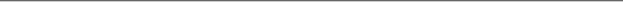 IRB Decision[ ] Approve Revisions[ ] Revisions Not ApprovedCurrent date:Approval date:Expiration date:IRB approval number:Title of project:Name of principle investigator (PI):Email of PI:Telephone number of PI:Signature of PIDateSignature of Faculty/Administrator/Staff SponsorDateDate revised approval starts:Date revised approval ends:Signature of IRB ChairCurrent date